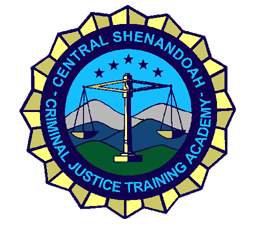 3045 Lee Highway Weyers Cave, VA.  24486540-234-9191   FAX:  540-234-8211NAME: ______________________________________________________________________________AGENCY: _____________________________________________________________________________AGE: _____ PHYSICAL ASSESSMENTWeightPush-ups(to failure)Sit-Ups(1 min)Sit and Reach(centimeters)1.5 Mile RunWork PerformanceTestDate:Date:Date: